Pressemeddelelse					27. juni 2019

Ny direktør for Bygma RønneBygma A/S har udnævnt Martin Klausen (45) til ny direktør for Bygma Rønne pr. 1. juli 2019Martin Klausen kommer senest fra en stilling som områdechef for DLG på Bornholm. Han har i hele sin karriere været beskæftiget med handel af grovvarer, energi og andre varer til primært landbrugssektoren; bl.a. som chef for Land & Fritid i Østdanmark. Martin Klausen, der har stor erfaring med drift og ledelse af sælgere, butikschefer og øvrigt salgspersonale, ser frem til at være med til at videreudvikle og styrke Bygma Rønne. Han bor i Allinge med sin familie. 

Kontakt: 
Jytte Wolff-Sneedorff, kommunikationsrådgiver, Bygma Gruppen, jws@bygma.dk,  mobil: 27797684Om Bygma:
Bygma Gruppen beskæftiger ca. 2.400 ansatte fordelt på mere end 100 forretningsenheder i hele Norden. Koncernen er den største danskejede leverandør til byggeriet, med aktiviteter inden for salg og distribution af byggematerialer til både større og mindre byggerier. Bygma Gruppen havde i 2018 en omsætning på ca. 7,9 mia. DKK. 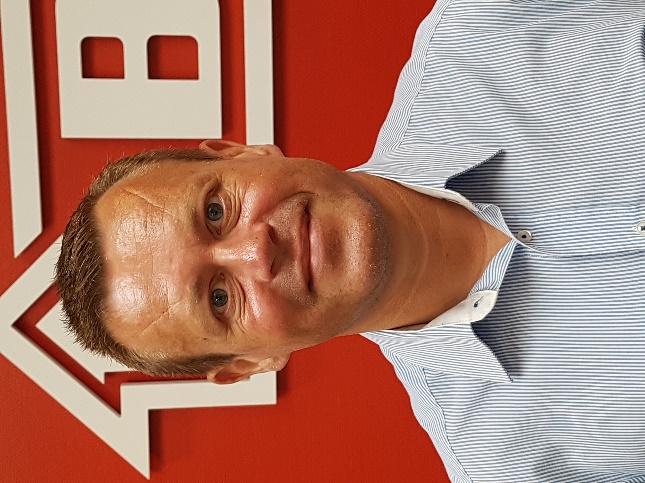 